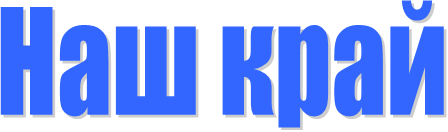                                        Официальный информационный  бюллетень                     Учредитель: Совет депутатов Чухломского сельского поселения                                Чухломского муниципального района Костромской областиРОССИЙСКАЯ ФЕДЕРАЦИЯКОСТРОМСКАЯ ОБЛАСТЬЧУХЛОМСКИЙ МУНИЦИПАЛЬНЫЙ РАЙОНАдминистрация Чухломского сельского поселения                                                        ПОСТАНОВЛЕНИЕот 3 апреля 2023 года № 16-аО введении временных ограничений движения транспортных средств в границах населенных пунктов Чухломского сельского поселения Чухломского муниципального района Костромской областиВ целях обеспечения сохранности автомобильных дорог общего пользования Чухломского сельского поселения и безопасности дорожного движения в период сезонного снижения прочности дорожных одежд, руководствуюсь Федеральным законом от 10.12.1995 года №196-ФЗ «О безопасности дорожного движения», от 08.11.2007 года №257-ФЗ «Об автомобильных дорогах и о дорожной деятельности в Российской  Федерации и о внесении изменений в отдельные законодательные акты Российской Федерации», постановлением Администрации Чухломского муниципального района от 03 марта 2023 года №62-а «О введении временных ограничений движения транспортных средств по автомобильным дорогам местного значения вне границ населенных пунктов в границах Чухломского муниципального района Костромской области», ПОСТАНОВЛЯЕТ:1. Ввести с 04 апреля по 03 мая 2023 года включительно временное ограничение движения грузовых автомобилей и составов транспортных средств с разрешенной максимальной массой более 4,0 тонн, а также тракторов, самоходных машин и автомобилей повышенной проходимости (кроме легковых), без специальных разрешений по проезжим частям в границах населенных пунктов Чухломского сельского поселения:2.Временное ограничение движения в весенний период не распространяется на:-международные перевозки;-перевозки людей автобусами; -перевозки пищевых продуктов, лекарственных препаратов, топлива для котельных, горюче-смазочных материалов, газообразного топлива, сжиженного газа, почты и почтовых грузов;-перевозки сельскохозяйственной продукции, животных, кормов, семенного фонда, удобрений, перемещение сельскохозяйственной техники, необходимых для проведения весенних полевых работ;-перевозки грузов для бюджетных учреждений социальной сферы (при исполнении государственных или муниципальных контрактов и договоров подряда);-перевозки грузов, необходимых для предотвращения и (или) ликвидации последствий стихийных бедствий или иных чрезвычайных происшествий;-перевозки грузов, обеспечивающих благополучную санитарно-эпидемиологическую обстановку (вывоз мусора, ликвидация свалок, проведение ассенизаторских работ);-перевозки грузов транспортными средствами федеральных органов исполнительной власти, в которых федеральным законом предусмотрена военная служба;-перевозки грузов при осуществлении работ по содержанию, строительству, ремонту и реконструкции автомобильных дорог общего пользования регионального или межмуниципального, местного значения в Костромской области (при исполнении государственных или муниципальных контрактов и договоров подряда, заключенных с владельцами автомобильных дорог).3. Предоставить право администрации Чухломского сельского поселения: - вносить предложения по изменению сроков сезонного запрещения движения транспортных средств по улицам населенных пунктов сельского поселения в зависимости от погодных условий и состояния дорожного покрытия.4. Ходатайствовать перед МО МВД России «Чухломское» (Кокорин В.Б.):- обеспечить контроль за соблюдением водителями транспортных средств особых условий движения, указанных в пункте 1 настоящего постановления, и наличием специальных разрешений. При обнаружении нарушений оформлять материалы в соответствии с действующим законодательством Российской Федерации и Костромской области.5.Контроль за выполнением настоящего постановления  оставляю за собой.6.Постановление вступает в силу со дня его официального опубликования и подлежит размещению на официальном сайте. Глава администрации сельского поселенияТ.М.ДемидоваРОССИЙСКАЯ ФЕДЕРАЦИЯКОСТРОМСКАЯ ОБЛАСТЬЧУХЛОМСКИЙ МУНИЦИПАЛЬНЫЙ РАЙОНАдминистрация Чухломского сельского поселения                                                        ПОСТАНОВЛЕНИЕот 24 апреля 2023 года № 17-ад.ТимофеевскоеО введении особого противопожарного режима на территориинаселенных пунктов Чухломского сельского поселения Чухломского муниципального района Костромской области В соответствии со статьей 30 Федерального закона от 21 декабря 1994 года № 69-ФЗ «О пожарной безопасности», статьей 10.1 Закона Костромской области от 22 ноября 2000 года № 124-ЗКО «О пожарной безопасности на территории Костромской области», на основании части 7 постановления администрации  Костромской области от 24 апреля 2023 года №166-а «О введенииособого противопожарного режима на территории городских округов город Кострома, город Буй, город Волгореченска, город Галич, город Мантурово, город Шарья , Кологривского, Межевского, Нейского, Парфеньевского, Поназыревского, Пыщугского муниципальных округов Костромской области», постановления администрации  Чухломского муниципального района от 24 апреля 2023 года №109-а «О введении особого противопожарного режима на территории Чухломского муниципального района Костромской области», в связи с повышением пожарной опасности в населенных пунктах и лесах, в целях предупреждения  угрозы и  оперативного реагирования на чрезвычайные ситуации, связанные с установившейся на территории Чухломского муниципального района костромской области, по данным ИСДМ-Рослесхоз, высокой пожарной опасности, дальнейшим прогнозом повышения температуры окружающего воздуха и отсутствием осадков,администрация Чухломского сельского поселения постановляет:Ввести на территориях населенных пунктов Чухломского сельского поселения Чухломского муниципального района Костромской области особый противопожарный режим с 19.00 часов 24 апреля 2023 года особый противопожарный режим.На период действия особого противопожарного режима:1) запретить разведение костров, поджигание сухой травянистой растительности, мусора на территориях населенных пунктов;2) ограничить свободное пребывание граждан в лесах.Провести следующие мероприятия::         - ввести особый противопожарный режим на территориях населенных пунктов- круглосуточный мониторинг оперативной обстановки на подведомственной территории и организовать доведение обстановки до оперативного дежурного МКУ «ЕДДС Чухломского муниципального района» Костромской области;- с целью своевременного обнаружения очагов возгорания создать мобильные группы для проведения патрулирования наиболее опасных в пожарном отношении населенных пунктов, привлечь  старост, руководителей ТОСов, депутатов Совета депутатов;- своевременное выявление, пресечение, устранение причин и условий возникновения нарушений требований пожарной безопасности;- проведение профилактических мероприятий во всех населенных пунктах, в рамках которых провести сходы с населением с для доведения информации об установлении особого противопожарного режима, инструктажи по соблюдению требований пожарной безопасности на указанный период;- беспрепятственный подъезд пожарной техники к местам пожаров и свободный доступ к источникам противопожарного водоснабжения.Рекомендовать участковому уполномоченному полиции при работе с гражданами уделять внимание по соблюдению ими требований пожарной безопасности;Рекомендовать руководителям предприятий, организаций, учреждений (далее - организации) расположенных на территории Чухломского сельского поселения Чухломского муниципального района Костромской области:организовать информирование работников организаций об установлении особого противопожарного режима;провести внеплановые инструктажи по пожарной безопасности с работниками организаций;подготовить и проверить технику организации, планируемую к применению, согласно ежегодно утверждаемому оперативному плану по тушению пожаров;имеющим в пользовании участки лесного фонда, организовать патрулирование закрепленных территорий путем объезда (обхода) работниками организации по утвержденному руководителем организации графику.Контроль за исполнением настоящего распоряжения оставляю за собой.Настоящее постановление вступает в силу со дня подписания и подлежит официальному опубликованию.Глава  Чухломского сельского поселенияТ.М.ДемидоваРОССИЙСКАЯ ФЕДЕРАЦИЯКОСТРОМСКАЯ ОБЛАСТЬЧУХЛОМСКИЙ МУНИЦИПАЛЬНЫЙ РАЙОСОВЕТ ДЕПУТАТОВ ЧУХЛОМСКОГО СЕЛЬСКОГО ПОСЕЛЕНИЯ                                                       РЕШЕНИЕ «  21 »  апреля  2023  года   №  138                                                               В соответствии Федеральным законом от 06.10.2003 №131-ФЗ «Об общих принципах организации местного самоуправления в Российской Федерации», Федеральным законом от 31.07.2020 №248-ФЗ «О государственном контроле (надзоре) и муниципальном контроле в Российской Федерации», руководствуясь Уставом муниципального образования Чухломское сельское поселение Чухломского муниципального района Костромской области,  Совет  депутатов Чухломского сельского поселения  Чухломского муниципального района Костромской области  РЕШИЛ:1.  Утвердить Перечень индикаторов риска нарушения обязательных требований, используемых для осуществления муниципального жилищного контроля на территории Чухломского сельского поселения Чухломского муниципального района Костромской области  и порядок их выявления (Приложение).2. Установить, что данный Перечень индикаторов риска нарушения обязательных требований, используемых для осуществления муниципального жилищного контроля на территории Чухломского сельского поселения Чухломского муниципального района Костромской области  используется для определения необходимости проведения внеплановых проверок при осуществлении муниципального жилищного контроля на территории Чухломского сельского поселения Чухломского муниципального района Костромской области.3. Признать утратившим силу решение Совета депутатов Чухломского сельского поселения  Чухломского муниципального района Костромской области от 25.03.2022  № 88 «Об утверждении перечня индикаторов риска нарушения обязательных требований, используемых для определения необходимости проведения внеплановых контрольно(надзорных) мероприятий при осуществлении муниципального жилищного контроля на территории Чухломского сельского поселения Чухломского муниципального района Костромской области»4. Настоящее решение вступает в силу со дня подписания, подлежит опубликованию в информационном бюллетене « Наш край».Глава   Чухломского сельского поселения      Т.М.ДемидоваПриложение  Утвержденрешением   Совета депутатов Чухломского сельского поселенияЧухломского муниципального районаКостромской области       от  « 21» апреля  2023 г №  138ПЕРЕЧЕНЬ индикаторов риска нарушения обязательных требований, используемых для осуществления муниципального жилищного контроля на территории Чухломского сельского поселения1. Перечень индикаторов риска нарушения обязательных требований, используемых для осуществления муниципального жилищного контроля  на территории Чухломского сельского поселения (далее – обязательные требования):          1) трехкратный и более рост количества обращений за единицу времени (месяц, шесть месяцев, двенадцать месяцев) в сравнении с предшествующим аналогичным периодом и (или) с аналогичным периодом предшествующего календарного года, поступивших в адрес администрации  Чухломского сельского поселения Чухломского муниципального района костромской области  от граждан (поступивших способом, позволяющим установить личность обратившегося гражданина) или организаций, являющихся собственниками помещений в многоквартирном доме, граждан, являющихся пользователями помещений в многоквартирном доме, информации от органов государственной власти, органов местного самоуправления, из средств массовой информации, информационно-телекоммуникационной сети "Интернет", государственных информационных систем о фактах нарушений контролируемыми лицами обязательных требований, установленных частью 1 статьи 20 Жилищного кодекса Российской Федерации;       2) отсутствие в течение трех и более месяцев актуализации информации,подлежащей размещению в государственной информационной системе жилищно-коммунального хозяйства в соответствии с порядком, составом, сроками и периодичностью размещения, утвержденные  Приказом  Министерства связи и массовых коммуникаций РФ и Министерства строительства и жилищно-коммунального хозяйства РФ от 29 февраля 2016 года N 74/114/пр "Об утверждении состава, сроков и периодичности размещения информации поставщиками информации в государственной информационной системе жилищно-коммунального хозяйства". Администрация Чухломского сельского поселения Чухломского муниципального района Костромской области в целях выявления индикаторов риска нарушения обязательных требований использует сведения о контролируемых лицах, полученные из любых источников, обеспечивающих их достоверность, в том числе в ходе проведения профилактических мероприятий, выездных обследований, из обращений юридических и физических лиц, из сообщений средств массовой информации, систем межведомственного информационного взаимодействия, иных информационных систем.РОССИЙСКАЯ ФЕДЕРАЦИЯКОСТРОМСКАЯ ОБЛАСТЬЧУХЛОМСКИЙ МУНИЦИПАЛЬНЫЙ РАЙОСОВЕТ ДЕПУТАТОВ ЧУХЛОМСКОГО СЕЛЬСКОГО ПОСЕЛЕНИЯ                                                       РЕШЕНИЕот 21 апреля 2023 года № 139Об утверждении положения о представительских расходах администрации Чухломского сельского поселения Чухломского муниципального района Костромской областиВ соответствии  со статьями 15, 86 Бюджетного кодекса Российской Федерации, пунктом 8 части 10 статьи 35 Федерального закона от 6 октября 2003 года  № 131-ФЗ «Об общих принципах организации местного самоуправления в Российской Федерации»,  руководствуясь Уставом муниципального образования Чухломское сельское поселение Чухломского муниципального района Костромской области, утвержденного решением Совета депутатов Чухломского сельского поселения Чухломского муниципального района Костромской области 06 июля 2018 № 136, (в редакции муниципальных правовых актов от 24 октября 2018 года № 143, от 02 апреля 2019 года № 163, от 25 октября 2019года № 178; от 29 сентября 2020 года №10; от 30 марта 2021 года №34; от 27 сентября 2021 года №60; от 04 марта 2022 года №85; от «28» февраля  . №130), Совет депутатов Чухломского сельского поселения Чухломского муниципального района Костромской областиРЕШИЛ:1.Утвердить прилагаемое Положение о представительских расходах администрации Чухломского сельского поселения Чухломского муниципального района Костромской области. 2. Настоящее решение вступает в силу со дня его официального опубликования в печатном издании «Наш край». Глава администрации сельского поселенияТ.М.ДемидоваПриложениеУтвержденорешением Совета депутатовЧухломского сельского поселения Чухломского муниципального районаКостромской областиот 21.04.2023 № 139ПОЛОЖЕНИЕ О ПРЕДСТАВИТЕЛЬСКИХ РАСХОДАХ АДМИНИСТРАЦИИ ЧУХЛОМСКОГО СЕЛЬСКОГО ПОСЕЛЕНИЯ ЧУХЛОМСКОГО МУНИЦИПАЛЬНОГО РАЙОНА КОСТРОМСКОЙ ОБЛАСТИ1. Настоящее Положение разработано в целях упорядочения использования средств на представительские расходы администрации Чухломского сельского поселения Чухломского муниципального района Костромской области и определяет порядок расходования средств на представительские расходы, а также представления отчетности по ним. 2. Представительские расходы – расходы администрации Чухломского сельского поселения Чухломского муниципального района Костромской области, связанные с приемом официальных лиц и (или) обслуживанием представителей (делегаций и отдельных лиц) организаций, учреждений, предприятий (включая иностранных), участвующих в переговорах в целях установления и (или) поддержания взаимного сотрудничества; буфетным обслуживанием заседаний, депутатских слушаний, конференций, семинаров, «круглых столов», совещаний, проводимых администрацией Чухломского сельского поселения Чухломского муниципального района Костромской области, заседаний комитетов,  приемных руководителей администрации Чухломского сельского поселения Чухломского муниципального района Костромской области, направленных на развитие взаимодействия  администрации Чухломского сельского поселения Чухломского муниципального района Костромской области и их руководителей с представителями федеральных органов государственной власти, органов государственной власти субъектов Российской Федерации, органов местного самоуправления муниципальных образований,  других организаций, учреждений, предприятий (включая иностранных), проводимых в интересах Чухломского сельского поселения Чухломского муниципального района Костромской области; участием руководителей администрации Чухломского сельского поселения Чухломского муниципального района Костромской области в мероприятиях, проводимых в Чухломском сельском поселении Чухломского муниципального района Костромской области, сопряженных с выездом за пределы Костромской области с целью представления интересов администрации Чухломского сельского поселения Чухломского муниципального района Костромской области, по случаю профессиональных праздников, официальных посещений семинаров, презентаций, выступлений творческих коллективов, по поводу открытия социально значимых объектов (школ, детских групп, садов, молодежных центров, больниц, поликлиник и т.д.), поздравления заслуженных людей, коллективов от имени администрации Чухломского сельского поселения Чухломского муниципального района Костромской области, и других мероприятиях, проводимых в Чухломском сельском поселении Чухломского муниципального района Костромской области.3. Официальные лица – лица, являющиеся представителями федеральных органов государственной власти, органов государственной власти субъектов Российской Федерации, органов местного самоуправления муниципальных образований, других организаций, учреждений, предприятий (включая иностранных), имеющие полномочия на участие в официальных мероприятиях и подписание официальных документов.4.Финансовое обеспечение расходных обязательств, связанных с реализацией настоящего Положения, осуществляется из бюджета Чухломского сельского поселения Чухломского муниципального района Костромской области в пределах лимитов бюджетных обязательств, предусмотренных на соответствующий год.Общий объем расходов на представительские расходы планируется ежегодно в бюджетной смете администрации Чухломского сельского поселения Чухломского муниципального района Костромской области в размере, не превышающем четырех процентов от расходов, предусмотренных бюджетной сметой на оплату труда. 5.К представительским расходам относятся расходы на: 1) транспортное обеспечение; 2) найм жилого помещения; 3) проведение официальных приемов; 4) питание; 5) буфетное обслуживание во время переговоров; 6) буфетное обслуживание заседаний, депутатских слушаний, конференций, семинаров, «круглых столов», совещаний, проводимых администрацией Чухломского сельского поселения Чухломского муниципального района Костромской области, заседаний комитетов,  приемных руководителей администрации Чухломского сельского поселения Чухломского муниципального района Костромской области;7) бытовое обслуживание; 8) мероприятия культурной программы;9) оплату услуг переводчиков, не состоящих в штате администрации Чухломского сельского поселения Чухломского муниципального района Костромской области; 10) аренду помещений; 12) приобретение сувениров, памятных подарков, цветов;13) канцелярские товары (ручки, карандаши, бумага, блокноты, файлы, папки с нанесением логотипов Чухломского сельского поселения Чухломского муниципального района Костромской области). К представительским расходам не относятся расходы на организацию развлечений, отдыха, профилактики или лечения заболеваний. 6. Представительские расходы, связанные с приемом официальных лиц и (или) обслуживанием представителей (делегаций и отдельных лиц) организаций учреждений, предприятий (включая иностранных), определяются в соответствии со сметой представительских расходов на проведение мероприятия с учетом норм, установленных настоящим Положением, и утверждаются распоряжением руководителя администрации Чухломского сельского поселения Чухломского муниципального района Костромской области (приложение 1). Отчет о представительских расходах (приложение 2) представляется не позднее трех рабочих дней после проведения мероприятия. 7. Представительские расходы, связанные с буфетным обслуживанием заседаний, депутатских слушаний, конференций, семинаров, «круглых столов», совещаний, проводимых администрацией Чухломского сельского поселения Чухломского муниципального района Костромской области, заседаний комитетов,  приемных руководителей администрации Чухломского сельского поселения Чухломского муниципального района Костромской области определяются в пределах норм представительских расходов, предусмотренных пунктом 9 настоящего Положения. Распоряжение руководителя администрации Чухломского сельского поселения Чухломского муниципального района Костромской области в данных случаях не требуется. 8. Представительские расходы, связанные с участием руководителей администрации Чухломского сельского поселения Чухломского муниципального района Костромской области в мероприятиях, проводимых в Чухломском сельском поселении Чухломского муниципального района Костромской области, сопряженных с выездом за пределы Костромской области с целью представления интересов администрации Чухломского сельского поселения Чухломского муниципального района Костромской области, по случаю профессиональных праздников, официальных посещений семинаров, презентаций, выступлений творческих коллективов, по поводу открытия социально значимых объектов (школ, детских групп, садов, молодежных центров, больниц, поликлиник и т.д.), поздравления заслуженных людей, коллективов от имени администрации Чухломского сельского поселения Чухломского муниципального района Костромской области, и других мероприятиях, проводимых в Чухломском сельском поселении Чухломского муниципального района Костромской области, производятся в соответствии с нормами, установленными настоящим Положением на основании официального приглашения на имя руководителя администрации Чухломского сельского поселения Чухломского муниципального района Костромской области и его визы на участие в мероприятии. Распоряжение руководителя администрации Чухломского сельского поселения Чухломского муниципального района Костромской области в данных случаях не оформляется. 9. Нормы представительских расходов устанавливаются в следующих размерах: транспортное обеспечение - по фактическим расходам из расчета почасовой оплаты не более чем за  8 часов работы в сутки; найм жилого помещения - по фактическим расходам, но не более стоимости двухкомнатного номера - для руководителей делегаций, стоимости одноместного номера - для членов делегаций и сопровождающих лиц. Расходы, связанные с бронированием мест в гостиницах, предусматриваются в размере 25 % стоимости места за сутки; официальный прием от руководителя администрации Чухломского сельского поселения Чухломского муниципального района Костромской области (на одного участника) - до 200 рублей. Количество участников со стороны администрации Чухломского сельского поселения Чухломского муниципального района Костромской области не должно превышать количества участников делегации; оплата питания (на 1 человека в сутки) - до 200 рублей; буфетное обслуживание во время ведения переговоров - до 100 рублей в день на одного участника мероприятия (включая переводчика и сопровождающих лиц); бытовое обслуживание (на 1 человека в сутки) - до 50 рублей; мероприятия культурной программы (на 1 человека в сутки, включая переводчика и сопровождающих лиц) – до 100 рублей;оплата услуг переводчиков, не состоящих в штате органа местного самоуправления, - до 400 рублей в час; аренда помещений - по фактическим расходам; приобретение сувениров, памятных подарков, связанных с приемом официальных лиц и делегаций:	для руководителя делегации - до 500 рублей;	для членов делегаций (на 1 человека) – до 300 рублей;приобретение сувениров, памятных подарков в случаях командировок, сопряженных с выездом за пределы Костромской области, - до 1500 рублей;приобретение сувениров, памятных подарков, цветов для участия в мероприятиях, проводимых в Чухломском сельском поселении Чухломского муниципального района Костромской области, по случаю профессиональных праздников, официальных посещений семинаров, презентаций, выступлений творческих коллективов, по поводу открытия социально значимых объектов (школ, детских групп, садов, молодежных центров, больниц, поликлиник и т.д.), поздравления заслуженных людей, коллективов от имени администрации Чухломского сельского поселения Чухломского муниципального района Костромской области, и других мероприятиях,  проводимых в Чухломском сельском поселении Чухломского муниципального района Костромской области,  - до 1500 рублей канцелярские товары (ручки, карандаши, бумага, блокноты, файлы, папки с нанесением логотипов Чухломского сельского поселения Чухломского муниципального района Костромской области - по фактическим расходам. 	Приложение 1к Положению о представительских расходах администрацииЧухломского сельского поселения Чухломского муниципального района Костромской областиУтвержденараспоряжениемруководителя администрации Чухломскогосельского поселенияЧухломского муниципального районаКостромской областиот _______ № _____сметапредставительских расходов на проведение мероприятия ____________________________________________________________________Место проведения: ________________________________________________________Дата проведения: "__" ________ 20__ г.Цель проведения:_________________________________________________________Приглашенные официальные лица в кол-ве ________________________ человек.Официальные участники со стороны Чухломского сельского поселения Чухломского муниципального района Костромской области в кол-ве__________ человек.Источник финансирования: _______________ счет № ____________Примерный расчет по каждому пункту. Смету составил:____________________   _____________________   __________________________(наименование должности)              (подпись)                 (расшифровка подписи) В целях ______________________________________________________________________________________________________________________________________,в органе местного самоуправления проведено________________________________					                         (наименование мероприятия)Количество участников:от органа местного самоуправления:______ человек;от приглашенной стороны:_______________человек.Общая тематика проведенных переговоров: _______________________________________________________________________________________________________Местом проведения переговоров явилось _________________________________Представительские расходы составили _____(___________) рублей _____коп.					     цифрами             прописью	Подтверждающие документы прилагаются.Источник финансирования:_________ счет № ___________________________Отчет составил:____________________        _____________________   __________________________(наименование должности)              (подпись)                           (расшифровка подписи)РОССИЙСКАЯ ФЕДЕРАЦИЯКОСТРОМСКАЯ ОБЛАСТЬЧУХЛОМСКИЙ МУНИЦИПАЛЬНЫЙ РАЙОНСОВЕТ ДЕПУТАТОВ ЧУХЛОМСКОГО СЕЛЬСКОГО ПОСЕЛЕНИЯРЕШЕНИЕот 21 апреля 2023 года   № 140Об утверждении  Итогового документа публичных  слушаний в Совете депутатов  Чухломского  сельского поселения по проекту отчета об исполнении бюджета Чухломского сельского поселения за 2022 год 	Рассмотрев Итоговый документ публичных слушаний в Совете депутатов Чухломского сельского поселения  Чухломского муниципального района по проекту отчета об исполнении бюджета Чухломского сельского поселения за 2022 год, проведенных 21 апреля 2023 года, в соответствии с Положением  о публичных слушаниях на территории Чухломского сельского поселения Чухломского муниципального района, Совет депутатов  РЕШИЛ:	1. Утвердить Итоговый документ публичных слушаний в Совете депутатов Чухломского сельского поселения  Чухломского муниципального района по проекту отчета об исполнении бюджета Чухломского сельского поселения за 2022 год, от 21 апреля 2023 года. (прилагается).           2.  Контроль за исполнением настоящего решения возложить на депутатскую комиссию по бюджету и налогам (Виноградова Л.М.).           3. Настоящее решение вступает в силу со дня его подписания и подлежит официальному опубликованию.ИТОГОВЫЙ ДОКУМЕНТпубличных слушаний в Совете депутатов Чухломского сельского поселения Чухломского муниципального района по проекту отчета об исполнении  бюджета Чухломского сельского поселения Чухломского муниципального района за 2022 годд.Тимофеевское						     21 апреля 2022 годаРассмотрев и обсудив проект отчета об исполнении бюджета Чухломского сельского поселения Чухломского муниципального района за 2022 год, внесенный на рассмотрение главой администрации  Чухломского сельского поселения Чухломского муниципального района Демидовой Т.М., а также предложения и замечания по данному проекту отчета, участники публичных слушаний РЕШИЛИ:        1.Рекомендовать Совету  депутатов Чухломского сельского поселения Чухломского муниципального района рассмотреть на очередном заседании Совета депутатов отчет об исполнении бюджета Чухломского сельского поселения Чухломского муниципального района за   2022 год  доходам в сумме 5215,1 тыс.руб., по расходам в сумме 5113,0 тыс.руб. с профицитом бюджета в сумме 102,1 тыс.руб..         2. Итоговый документ публичных слушаний подлежит официальному опубликованию.   Председательствующий,  Глава Чухломского сельского поселения  Чухломского муниципального района   Т.М. ДемидоваРОССИЙСКАЯ ФЕДЕРАЦИЯКОСТРОМСКАЯ ОБЛАСТЬЧУХЛОМСКИЙ МУНИЦИПАЛЬНЫЙ РАЙОНСОВЕТ ДЕПУТАТОВ ЧУХЛОМСКОГО СЕЛЬСКОГО ПОСЕЛЕНИЯРЕШЕНИЕ     от  «  21  »  апреля 2023 г.  № 141Об утверждении отчета об исполнениибюджета Чухломского сельского поселения  за 2022 год.   Рассмотрев внесенный главой администрации (Демидова Т.М.) отчет об исполнении бюджета Чухломского сельского поселения  за 2022 год, отчет об использовании ассигнований резервного фонда, заключение Ревизионной комиссии муниципального района,  Совет  депутатов  РЕШИЛ:Утвердить отчет об исполнении бюджета Чухломского сельского поселения  за  2022 год по доходам в сумме 5215,1 тыс.руб., по расходам в сумме 5113,0 тыс.руб. с профицитом бюджета в сумме 102,1 тыс.руб. (приложения 1,2,3,4 к настоящему решению).1.1 Источники финансирования дефицита бюджета Чухломского сельского поселения Чухломского муниципального района Костромской области.1.2 Объем поступлений доходов в бюджет Чухломского сельского поселения за 2022 год.1.3 Распределение бюджетных ассигнований по разделам, подразделам, целевым статьям, видам расходов классификации расходов бюджета Чухломского сельского поселения за 2022 год. 1.4 Ведомственная структура расходов Чухломского сельского поселения за 2022 год.         2. Предложить администрации Чухломского сельского поселения :2.1. Принять необходимые меры по обеспечению выполнения утвержденного на 2023 год плана поступлений в бюджет собственных доходов с учетом возможностей мобилизации дополнительных резервов поступлений налоговых и неналоговых платежей.2.2. Активизировать работу бюджетной комиссии по вопросам сокращения уровня просроченных обязательных платежей в бюджет и внебюджетные фонды в целях мобилизации дополнительных доходов, максимального сокращения имеющейся недоимки по платежам в бюджет Чухломского сельского поселения и защите прав граждан в сфере социально-правовых отношений.2.3. Обеспечить своевременное финансирование защищенных статей расходов бюджетных учреждений Чухломского сельского поселения.      3. Контроль за исполнением настоящего решения возложить на депутатскую комиссию по бюджету и налогам (Виноградову Л.А.).      4. Настоящее решение вступает в силу со дня его официального опубликования. Глава администрации Чухломского сельского поселения,Председатель Совета депутатов              ____________________________Т.М. Демидова№ п.п.Наименование населенного пункта№ п.п.Наименование населенного пункта1д.Зубарево;8д.Засухино: ул.Центральная, ул.Приозерная2д.Тимофеевское : ул.Центральная, ул.Черемушки, ул.Ветеранов, 9д.Белово: ул.Юбилейная  ул.Шорохова, ул.Советская3п.Анфимово : ул.Центральная, ул. Дорожная, 10с.Сенная : ул.Черемушки4д.Носово : ул.Черемушки, ул.Ветеранов, ул.Молодежная, подъезд  к насосной станции11д.Кувшиново5с.Серапаха : ул.Новая, ул.Ветеранов, ул.Черемушки, ул.Овражная, ул.Центральная, ул.Молодежная, Льнозавод;12д.Дудино: ул.Озерная; ул.Луговая6д.Дюрбенево13д.Луковцино: ул.Центральная; ул.Ветеранов; ул.Молодежная7д.Рыстаново14д.ЕсаковоОб утверждении перечня индикаторов риска нарушения обязательных требований, используемых для осуществления муниципального жилищного контроля на  территории Чухломского сельского поселения Чухломского муниципального района Костромской области  № Наименование представительских расходов (состав расходов) Суммы представительских расходов (руб.) 1. 2. 3. 4. итого Приложение 2к Положению о представительских расходах администрацией Чухломского сельского поселения Чухломского муниципального района Костромской областиОТЧЕТ№______от «_____»________20___г.о произведенных представительских расходахГлава Чухломского сельского поселения Чухломского муниципального района Костромской областиТ.М.ДемидоваОфициальный информационный бюллетень утвержден  решением Совета депутатов Чухломского сельского поселения Чухломского муниципального района Костромской области за № 4 от 25.11.2010г   Тираж 7 экземпляров. Адрес издательства: 157130  Костромская область Чухломский район д. Тимофеевское ул. Центральная, д.1. Контактный телефон  2-14-45. Ответственный за выпуск: Администрация Чухломского сельского поселения